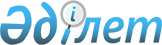 Об установлении квоты рабочих мест для лиц, состоящих на учете службы пробации уголовно-исполнительной испекции, а также лиц, освобожденных из мест лишения свободы и для несовершеннолетних выпускников интернатных организаций в Индерском районе
					
			Утративший силу
			
			
		
					Постановление акимата Индерского района Атырауской области от 05 февраля 2013 года № 44. Зарегистрировано Департаментом юстиции Атырауской области 27 февраля 2013 года № 2697      Сноска. Утратило силу постановлением акимата Индерского района Атырауской области от 25.04.2016 № 108 (вводится в действие со дня первого официального опубликования).

      В соответствии с пунктом 2 статьи 31 Закона Республики Казахстан от 23 января 2001 года "О местном государственном управлении и самоуправлении в Республике Казахстан", подпунктам 5-5) и 5-6) статьи 7 Закона Республики Казахстан от 23 января 2001 года "О занятости населения", акимат района ПОСТАНОВЛЯЕТ:

      1. Установить квоту рабочих мест для лиц, состоящих на учете службы пробации уголовно-исполнительной инспекции, а также лиц, освобожденных из мест лешения свободы и для несовершеннолетних выпусников интернатных организаций, в размере одного процента от общей численности рабочих мест.

      2. Обеспечить опубликование настоящего постановления на интернет-ресурсе аппарата акима Индерского района.

      3. Контроль за исполнением настоящего постановления возложить на заместителя акима района Нурлыбаева К.

      4. Настоящее постановление вступает в силу со дня государственной регистрации в органах юстиции и вводится в действие по истечении десяти календарных дней после дня его первого официального опубликования.


					© 2012. РГП на ПХВ «Институт законодательства и правовой информации Республики Казахстан» Министерства юстиции Республики Казахстан
				
      Аким района

Б. Сарсенгалиев
